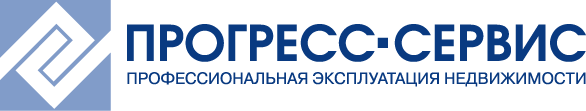 В течение этого периода мы успешно развивались, е время в. 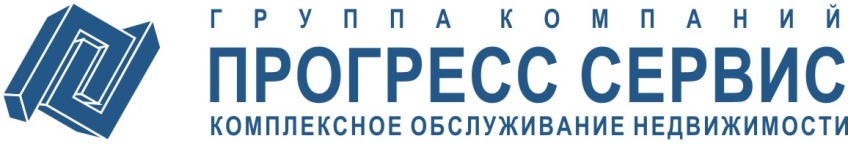 Уважаемые дамы и господа!Группа компаний Прогресс Сервис выражает Вам свое почтение и благодарит за оказанное внимание! НАША ИСТОРИЯ  Компания Прогресс Сервис существует на рынке эксплуатации недвижимости с 2003 года, образованная командой, стоявшей у истоков клинингового бизнеса в России. В течение этого периода мы успешно развивались, совершенствовались в соответствии с тенденциями рынка, расширяя спектр наших услуг. В настоящее время Прогресс Сервис - это Группа компаний, объединившая опыт специалистов в области профессионального клининга и обслуживания инженерных систем,  интенсивно развивающаяся в регионах. НАША МИССИЯСоздание системы эффективной эксплуатации недвижимости для достижения максимального уровня Вашего комфорта.НАШИ ЦЕЛИ:повышение качества и оперативности предоставляемых услуг;оптимизация затрат компании для формирования конкурентоспособной стоимости услуг;совершенствование системы управления;постоянное повышение профессионализма за счет обучения персонала и внедрения новых технологий.ЧТО ТАКОЕ ПРОФЕССИОНАЛЬНАЯ ЭКСПЛУАТАЦИЯПрофессиональная эксплуатация объектов недвижимости включает в себя комплексную уборку помещений и прилегающих территорий и обслуживание инженерных систем.Необходимость ежедневной комплексной профессиональной уборки и специальных видов работ обуславливают дорогие отделочные материалы, большое количество стеклянных конструкций, различные виды покрытий, а также повышенные требования к культуре обслуживания. Наличие сложных инженерных систем и конструкций образует потребность своевременного реагирования на отклонения в их работе, что подразумевает под собой регулярное техническое обслуживание и постоянный контроль со стороны инженерно-технического персонала, позволяющий избежать серьезных сбоев в работе, аварий и, как следствие, материального ущерба. Результат работы профессионалов - безупречная чистота, бесперебойная работа всех систем, и постоянный поиск новых решений для обеспечения вашего комфорта.ПРЕИМУЩЕСТВА ПРОФЕССИОНАЛЬНОЙ ЭКСПЛУАТАЦИИэкономия времени и средств на организацию собственной службы эксплуатации (приобретение дорогостоящего оборудования; закупка, доставка и хранение расходных материалов; подбор и обучение персонала, больничные, отпускные, налоговые отчисления т.п.);снижение эксплуатационных расходов за счет использования качественных материалов и высокой квалификации обслуживающего персонала; увеличение доходности здания путем снижения затрат на ликвидацию аварий;возможность контроля расходования средств;использование профессионального опыта  экспертов;проведение большинства видов работ оперативно и незаметно, по возможности в ночное время и выходные дни. УСЛУГИ КОМПАНИИТЕХНИЧЕСКОЕ ОБСЛУЖИВАНИЕ ИНЖЕНЕРНЫХ СИСТЕМ И СЕТЕЙ ЗДАНИЙТехническое обслуживание инженерных систем является основой бесперебойной работы любого здания, так как проводимые работы в первую очередь нацелены на предотвращение поломок или сбоев в системах. Квалифицированный инженерно-технический персонал компании проводит техническое обслуживание следующих инженерных систем и сетей зданий:система электроснабжения;система водоснабжения (ХВС, ГВС);система теплоснабжения;система канализации;система вентиляции и кондиционирования;слаботочные сети;система пожарной и охранной сигнализации;автоматизированная система жизнеобеспечения;грузоподъемные механизмы;спринклерная и дренчерная система;УБОРКА ВНУТРЕННИХ ПОМЕЩЕНИЙ ЗДАНИЙ И ПРИЛЕГАЮЩЕЙ ТЕРРИТОРИИЕжедневная комплексная уборка внутренних помещений и прилегающей территорииОпираясь на стандарты чистоты и потребности клиента (назначение помещения, время работы), мы готовы предложить оптимальный график работы, а также необходимые виды работ, оборудование и химические средства, которые позволят не только поддержать чистоту, но и продлить срок эксплуатации недвижимости.Уборка помещений и территорий после окончания строительстваМы готовы предложить высокое качество и кратчайшие сроки уборки после завершения строительства, как внутренних помещений, так и прилегающей территории. Перечень работ определяется совместно с клиентом.СПЕЦИАЛИЗИРОВАННЫЕ РАБОТЫ ПО УБОРКЕПроводятся с применением специального оборудования и снаряжения, как по разовым заказам, так и в рамках контракта на ежедневную комплексную уборку:мойка окон;химическая чистка ковровых покрытий;машинная мойка пола;химическая чистка мягкой мебели;нанесение защитных покрытий на твердые полы, полировка;промышленный альпинизм;очистка крыш от снега и сосулек;шлифовка и кристаллизация мраморных и гранитных покрытий;вывоз снега.УСЛУГИ СНАБЖЕНИЯНа сегодняшний день поставка расходных материалов является наиболее востребованной услугой для многих компаний. Наша компания осуществляет поставки различных товаров: расходные материалы для проведения ежедневной уборки, бытовые и профессиональные химические средства, канцелярские товары и принадлежности, офисная мебель и т.д. Наиболее оптимальным является комплексное снабжение – поставка всех видов расходных материалов.  НАШИ КЛИЕНТЫ            Мы предоставляем услуги на объектах следующих компаний и организаций:Торговый комплекс «Мега» - эксплуатация инженерных систем зданияБизнес центр «Дукат II» - эксплуатация инженерных систем здания, уборка помещений и территорииТорговый центр «На Соборной», г. Рязань, ул. Соборная д.15А - комплекс клининговых услугТорговый комплекс «Твой Дом», г. Воронеж, ул. Монтажный проезд, д.2 - комплекс клининговых услугТорговый комплекс «Твой Дом», г, Московская область, Мытищинский район, д. Челобитьево, ул. Шоссейная, д.117.Деловой комплекс «БЦ на Спартаковской» - комплекс клининговых услуг Административное здание ОАО «Силовые машины» - эксплуатация инженерных систем здания, уборка помещенийТеатральный центр Союза театральных деятелей РФ «На Страстном» - уборка помещений и территории ФГУК «Российский государственный «Театр на Покровке» - обслуживание систем вентиляцииСтроительная компания «Сканска Олсон» - уборка помещений и территорииКорпорация Microsoft - профессиональный клинингОАО «Группа Разгуляй»- комплекс клининговых услугОАО «Балтийский Инвестиционный Банк» - комплекс клининговых услугВЦМК «Защита»- комплекс клининговых услугООО «Камис-приправы» - профессиональный клинингМУЗ Люберецкая городская больница им. Ухтомского- обслуживание систем вентиляции и кондиционированияФГУП НТЦ Атлас- комплекс клининговых услугООО «Бизацца» - профессиональный клининг ГУ ГОУ ВПО «Московский Архитектурный институт (ГА)» - профессиональный клинингКолледж Мосэнерго – профессиональный клинингСеть фитнесс-центров «Планета Фитнес» - профессиональный клинингСеть игровых клубов «Вулкан» - профессиональный клинингСеть кинотеатров «Киностар» -эксплуатация инженерных систем зданияСеть магазинов «Фамилия»- комплекс клининговых услугСеть магазинов «Пятерочка»- эксплуатация инженерных систем здания Сеть мебельных салонов «Kraft» - комплекс клининговых услугЗАО «Банк Русский Стандарт» - уборка помещений ООО «Сервис-Компакт» - уборка офисов Центральная Клиническая Поликлиника - уборка помещенийСеть «Линзмастер» - профессиональный клинингСеть аптек «Аптеки 36,6» - комплекс клининговых услугСеть аптек «Ригла» - техническая эксплуатация инженерных систем зданийООО «Кока – Кола «Эйч Би Си Евразия»» - уборка прилегающей территории, техническая эксплуатация инженерных систем зданий.ТСЖ: «Северный город», «Сокол», «Город Яхт», «Аэробус», «Онегин», «Панорама», «Шаболовка-10», «Шаболовка-23» и другие – комплекс клининговых услугГОУ ДПО ГАСИС - эксплуатация зданийК-Дом  - комплекс клининговых услугНИПТИ "Стройиндустрия" - комплекс клининговых услугИнститут им. А.Н.Несмеянова - комплекс клининговых услугИнститут  МГУ  М.В. Ломоносова - комплекс клининговых услугИнститут энергетических исследований - комплекс клининговых услугТоп Фарма - комплекс клининговых услугСеть ресторанов «ПивБум» - комплекс клининговых услугНИСКОМ - комплекс клининговых услугТри яблока - комплекс клининговых услугДепартамент образования - комплекс клининговых услугБекмен Культер - комплекс клининговых услугСентура Инвест ГмбХ - комплекс клининговых услугКоллиерз Интернешнл Эф. Эм.-  комплекс клининговых услугРайзинг Стар Медиа - комплекс клининговых услугАльтМастер - комплекс клининговых услугТорговый Дом "РСК" - комплекс клининговых услугСкейтинг ММГ - комплекс клининговых услугМед.центр "Ваше здоровье" - комплекс клининговых услугАВТО-ОН-ЛАЙН - комплекс клининговых услугЗавод «Москабельмет» - комплекс клининговых услугАББ Москабель - комплекс клининговых услугАББ - комплекс клининговых услугПаритет - комплекс клининговых услугПремьер Проперти Менеджмент - комплекс клининговых услугСинемаменеджмент - комплекс клининговых услугСтройлюкс-М - комплекс клининговых услугОфисный центр КОМАН - комплекс клининговых услугКБ "СДМ-БАНК" (ОАО) - комплекс клининговых услугКиоски Москвы и московской области «Центропечать» - комплекс клининговых услугУправление гражданской защиты - комплекс клининговых услугАлгоритм. Топливный интегратор - комплекс клининговых услугБЦ «ИНТЕР – СЕВЕР» - комплекс клининговых услугАнсамбль Александрова «Минобороны» - комплекс клининговых услугСеть Центр физкультуры и спорта - комплекс клининговых услугЗолотое Руно - комплекс клининговых услугЗАО ФИРМА МЕБЕ - комплекс клининговых услугАдминистрация городского поселения Красногорск - комплекс клининговых услуг Одинцовского муниципального района  - комплекс клининговых услугБиблиотека иностранной литературы «Рудомино» - комплекс клининговых услугСтроительная компания Квартал 2000 - комплекс клининговых услуг"ВНИИМЕТМАШ" - комплекс клининговых услугРосэнергобанк  - комплекс клининговых услугПРИНЦИПЫ НАШЕЙ РАБОТЫВысокий стандарт качества – В отношении эксплуатации инженерных систем и клининговых услуг мы следуем принятым мировым стандартам.Ориентация на результат – Для достижения желаемого результата, мы используем лучшее оборудование, расходные материалы и химические средства, а также современные технологии.Открытость для новых решений и идей - Новые идеи и решения – это основа для успеха в условиях конкуренции сегодня и в будущем. Поэтому любые предложения, идеи наших сотрудников и клиентов находятся в центре нашего внимания.Профессионализм сотрудников - Профессионализм сотрудников и его постоянное повышение, обязательные составляющие для развития компании.Взаимная ответственность между сотрудниками и компанией - Отношения внутри нашей организации строятся на принципах взаимной ответственности и уважения.Благодарим всех наших клиентов и партнеров за доверие, оказанное нам!С уважением и с надеждой на взаимовыгодное сотрудничество!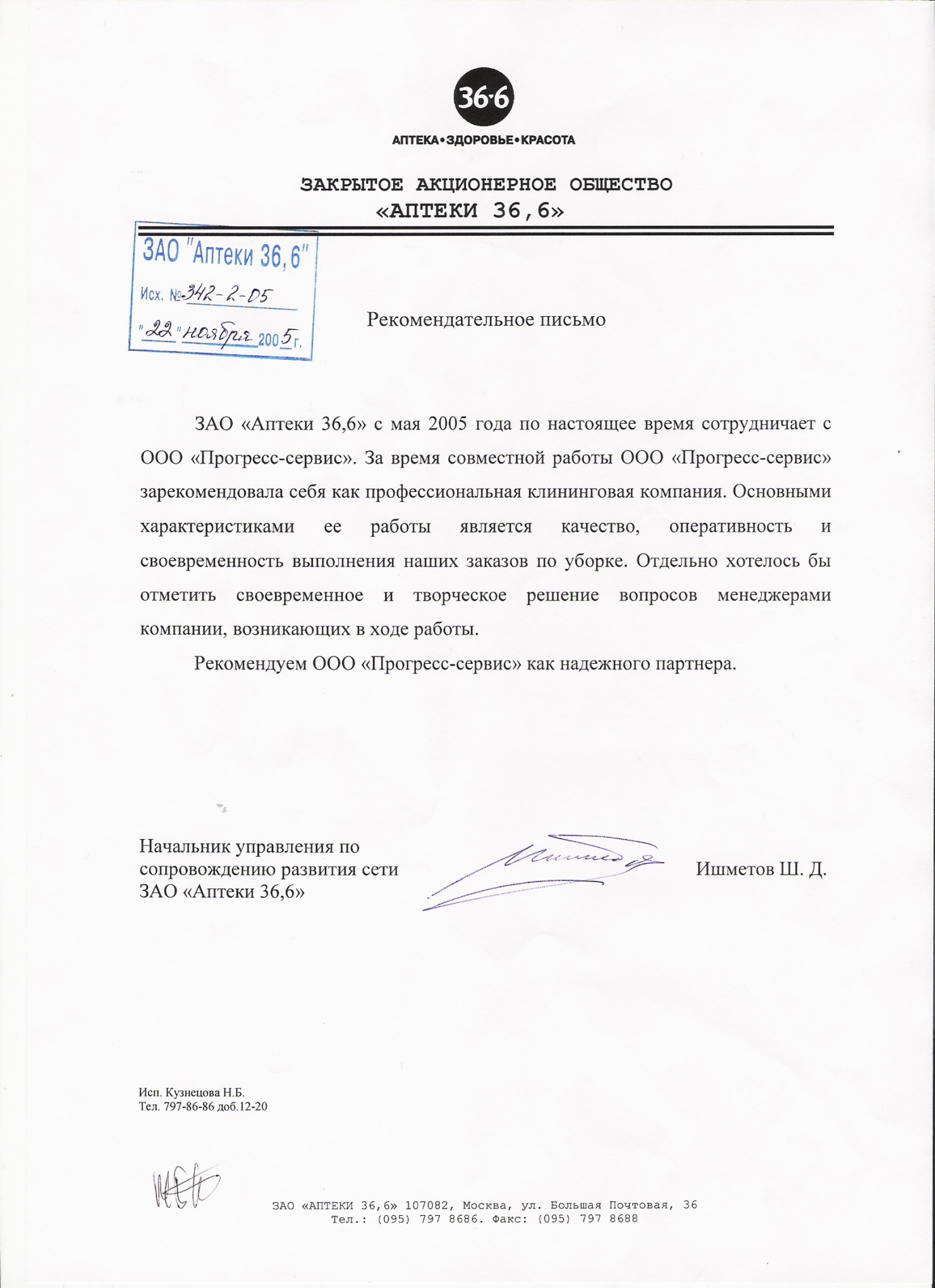 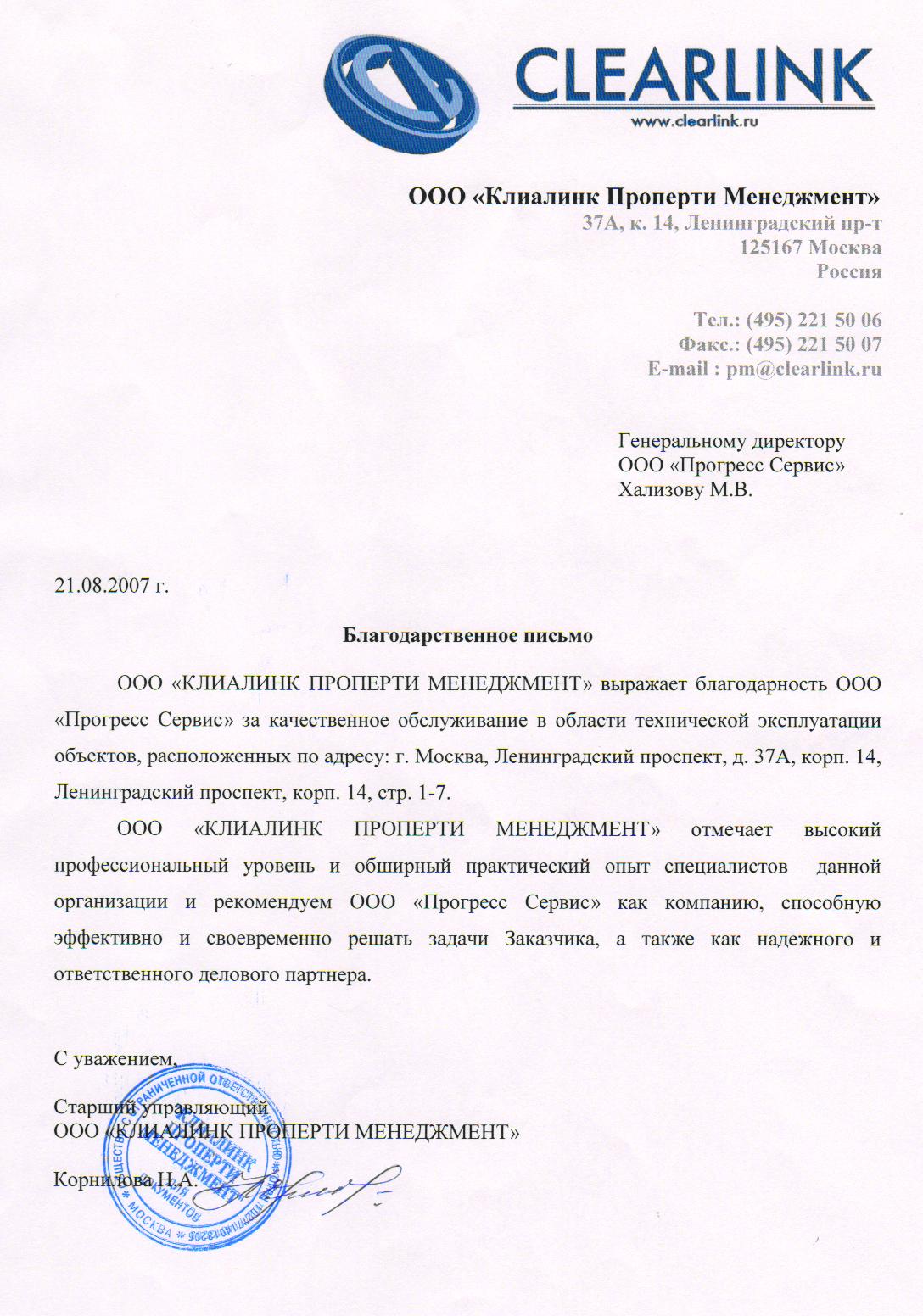 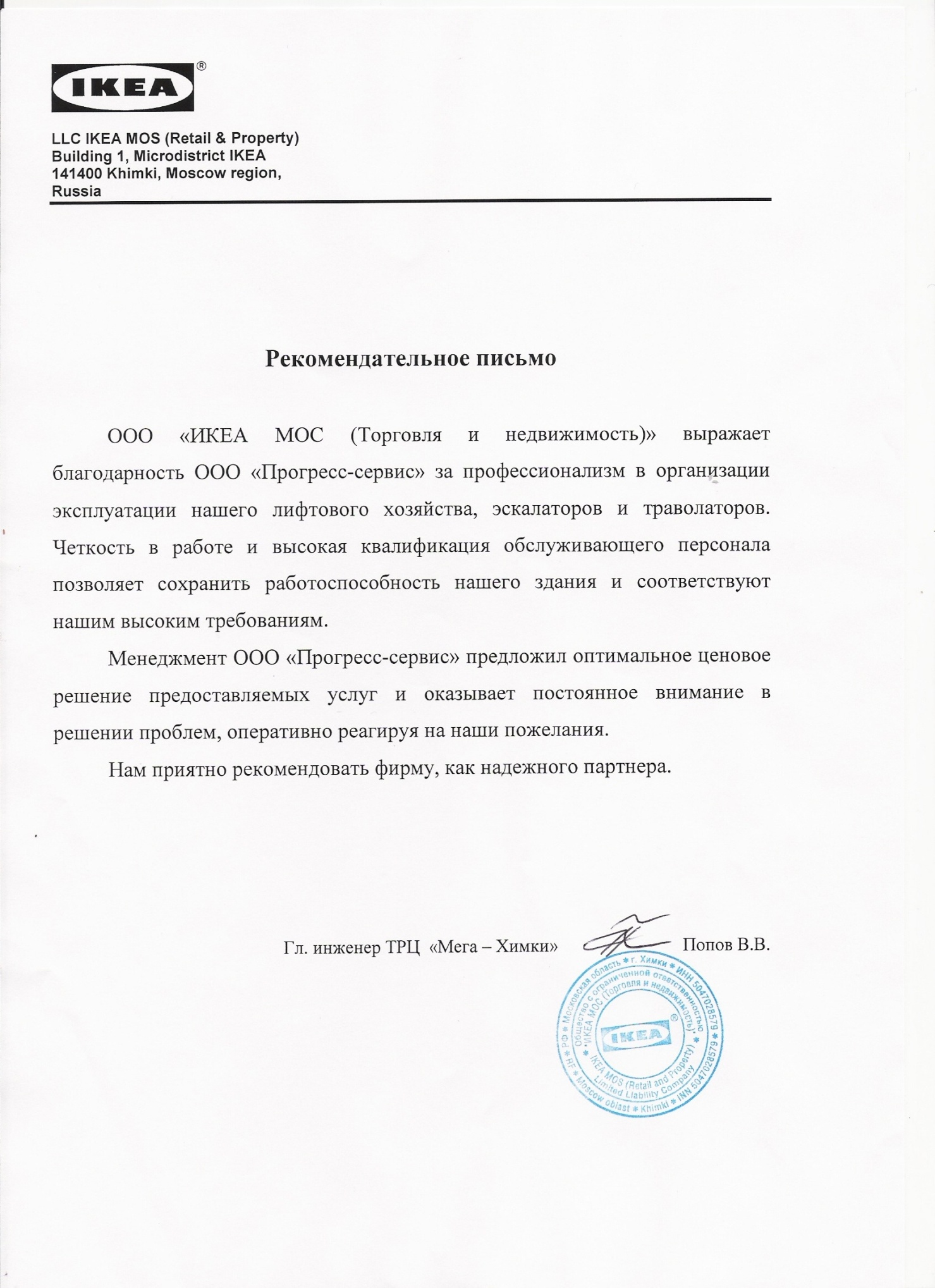 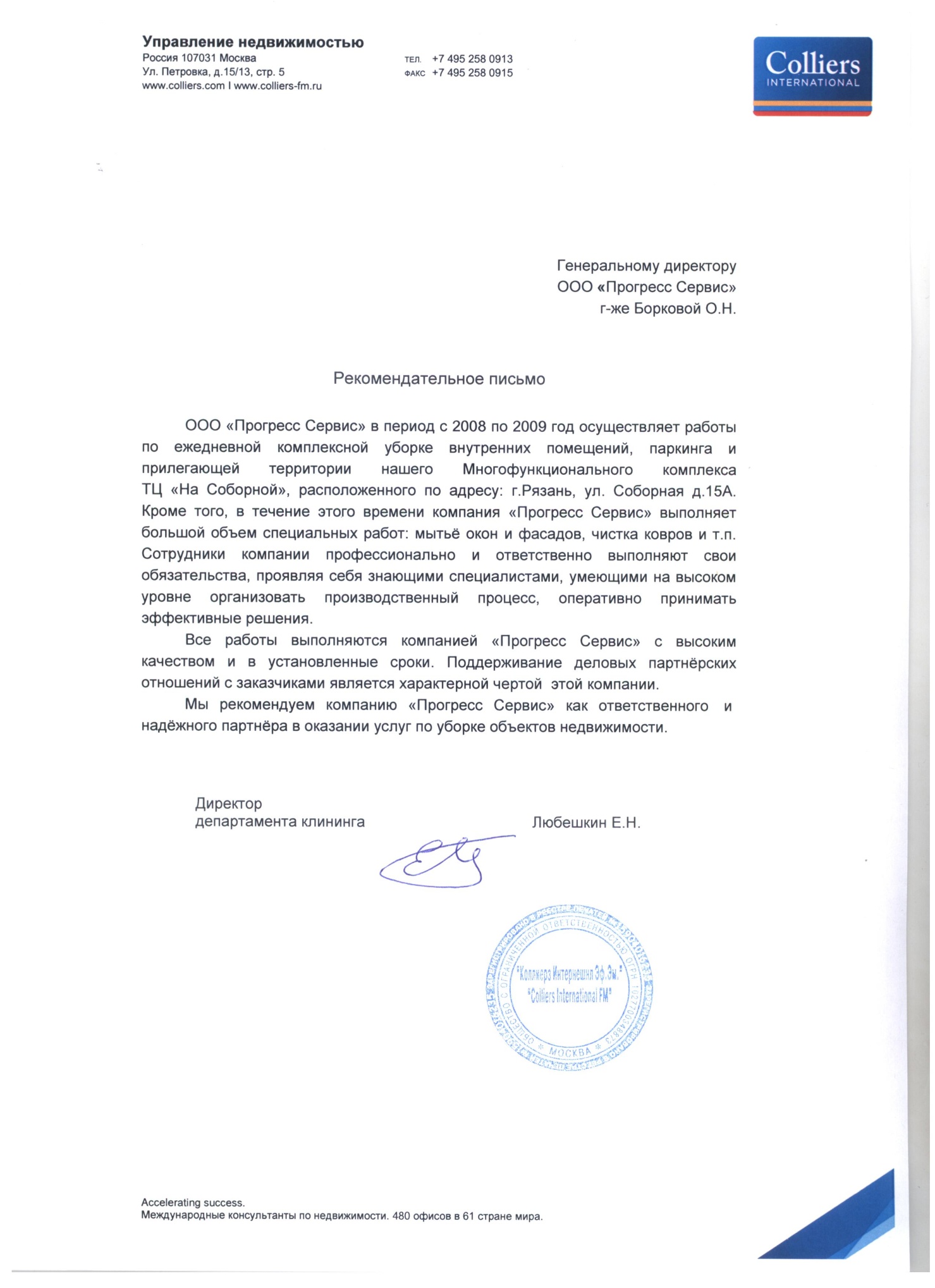 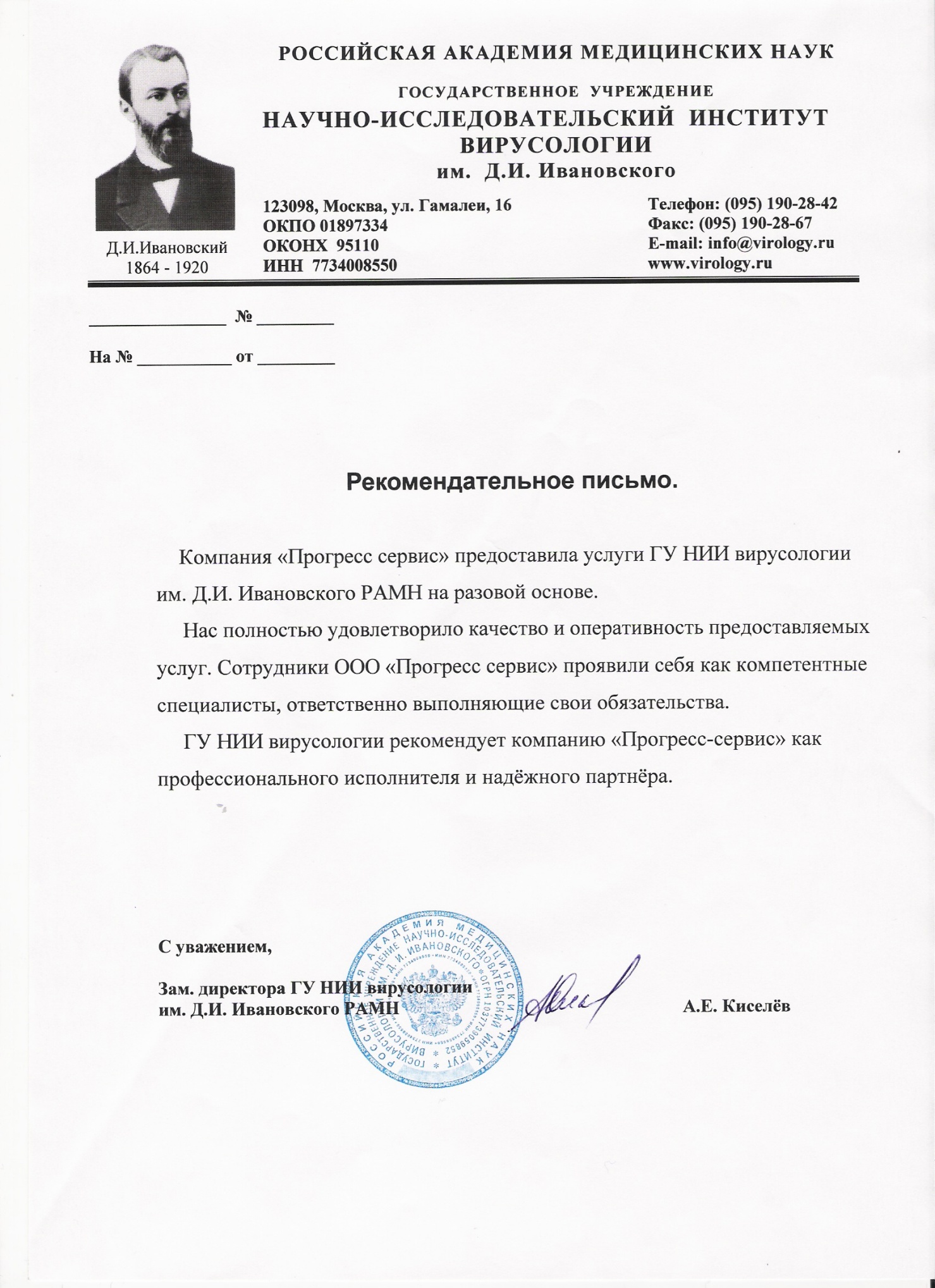 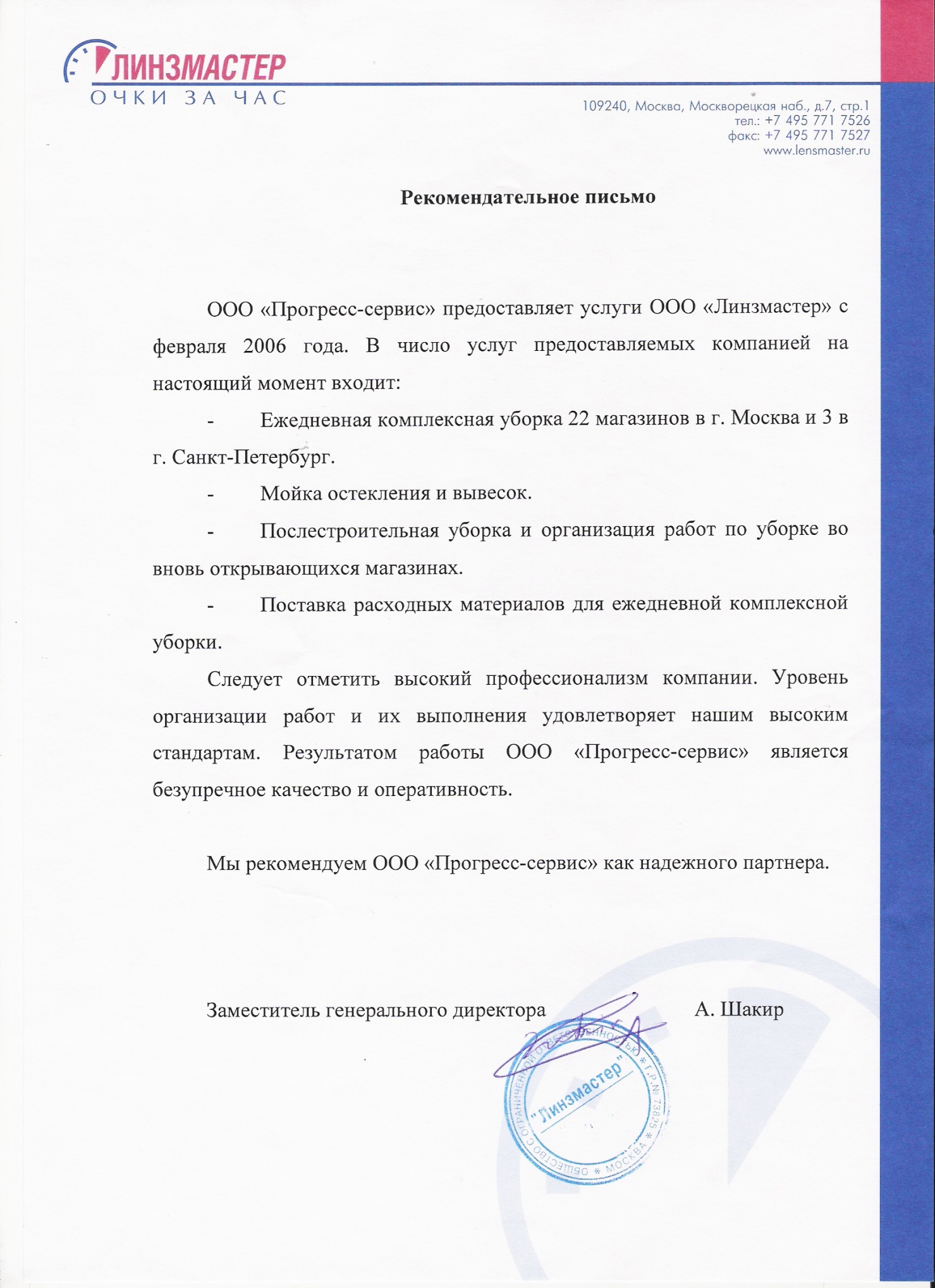 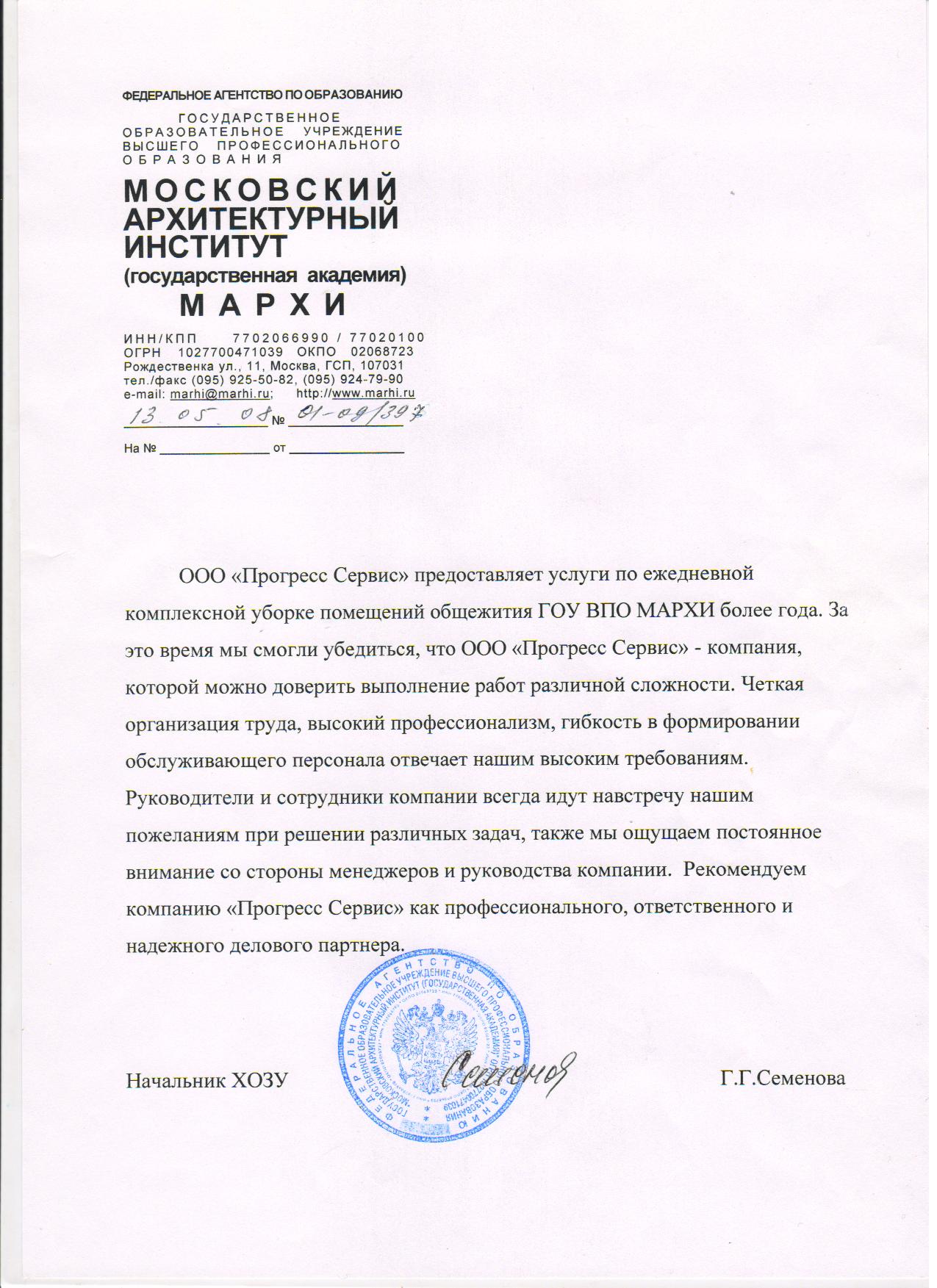 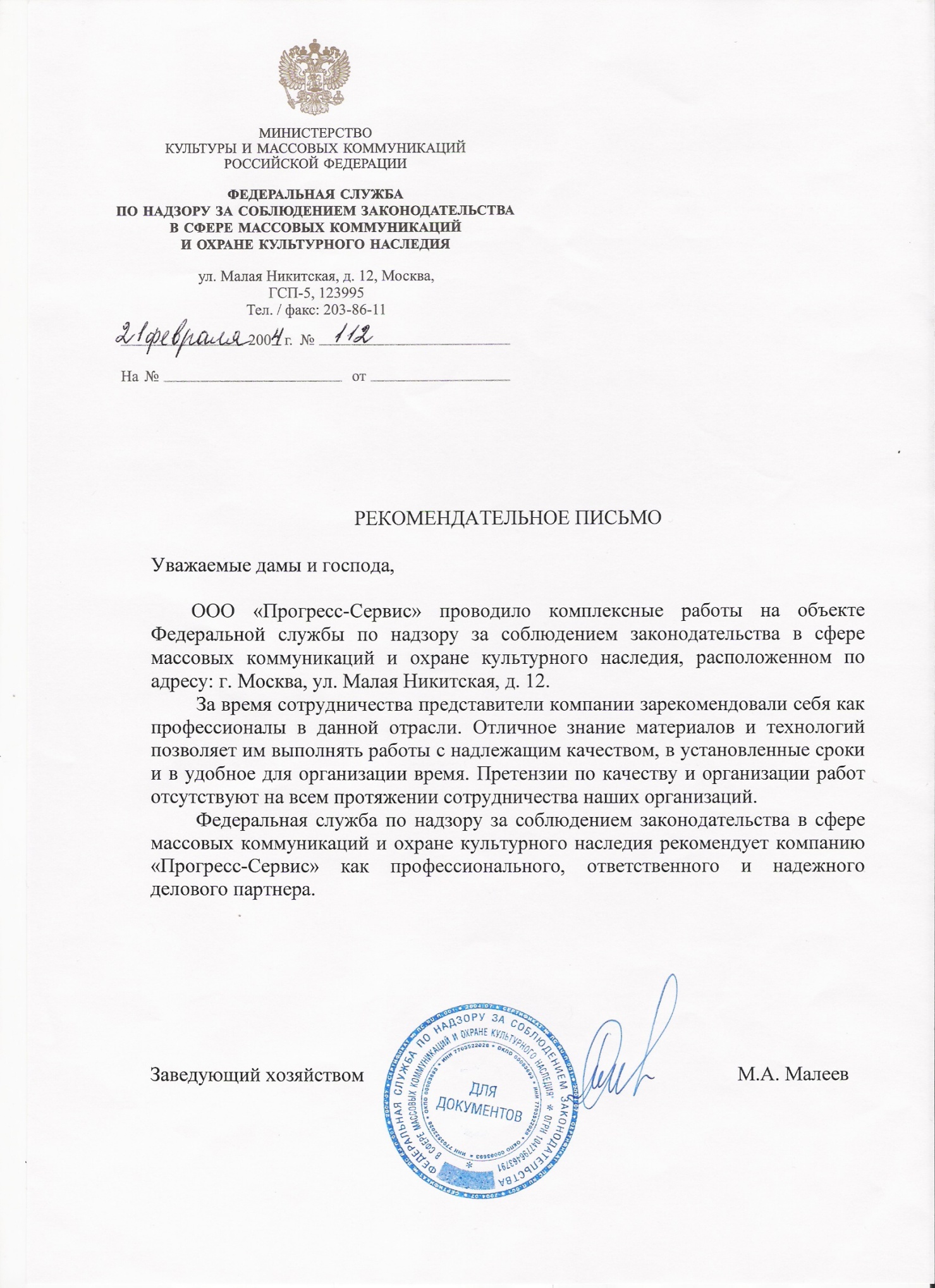 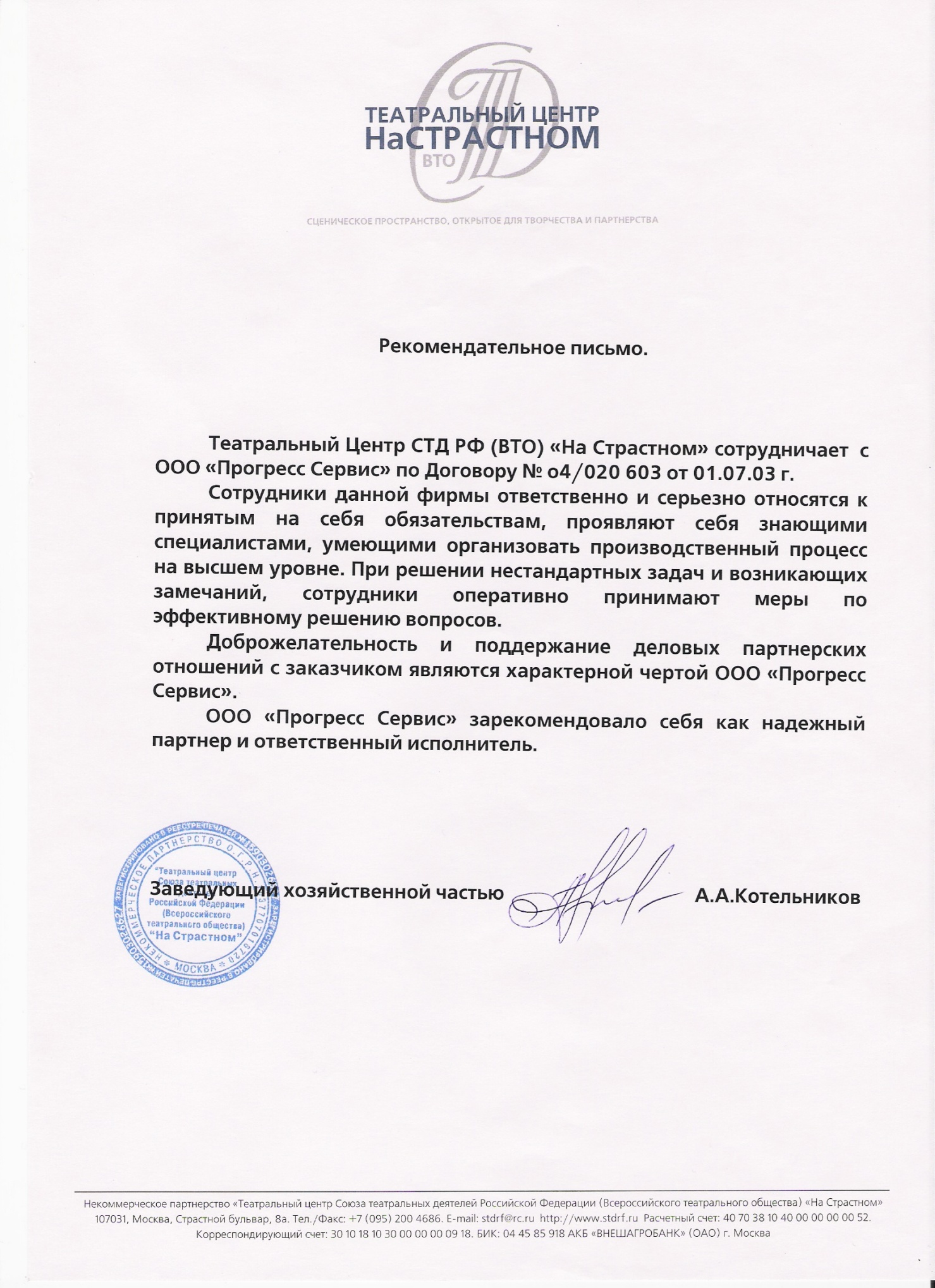 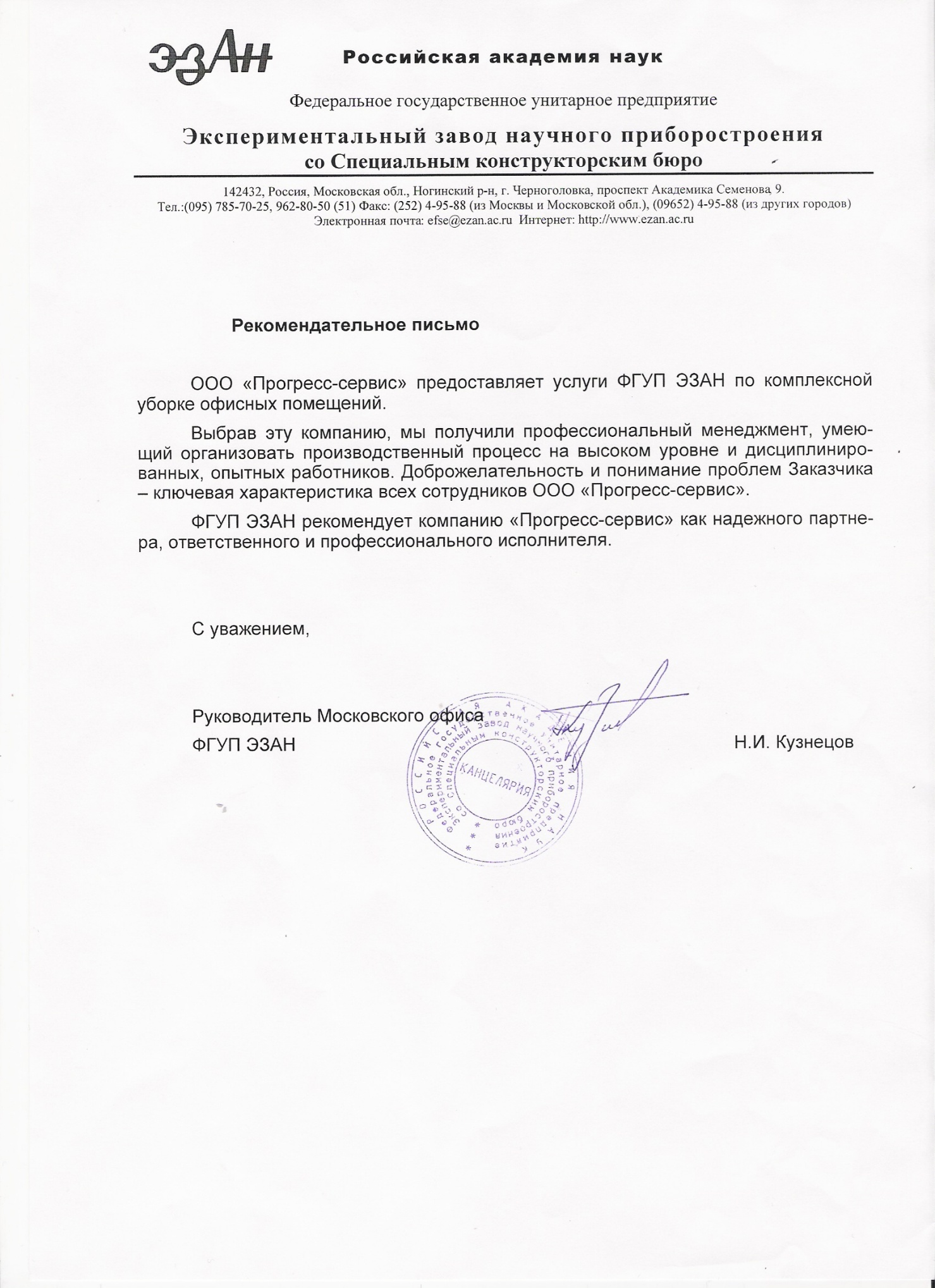 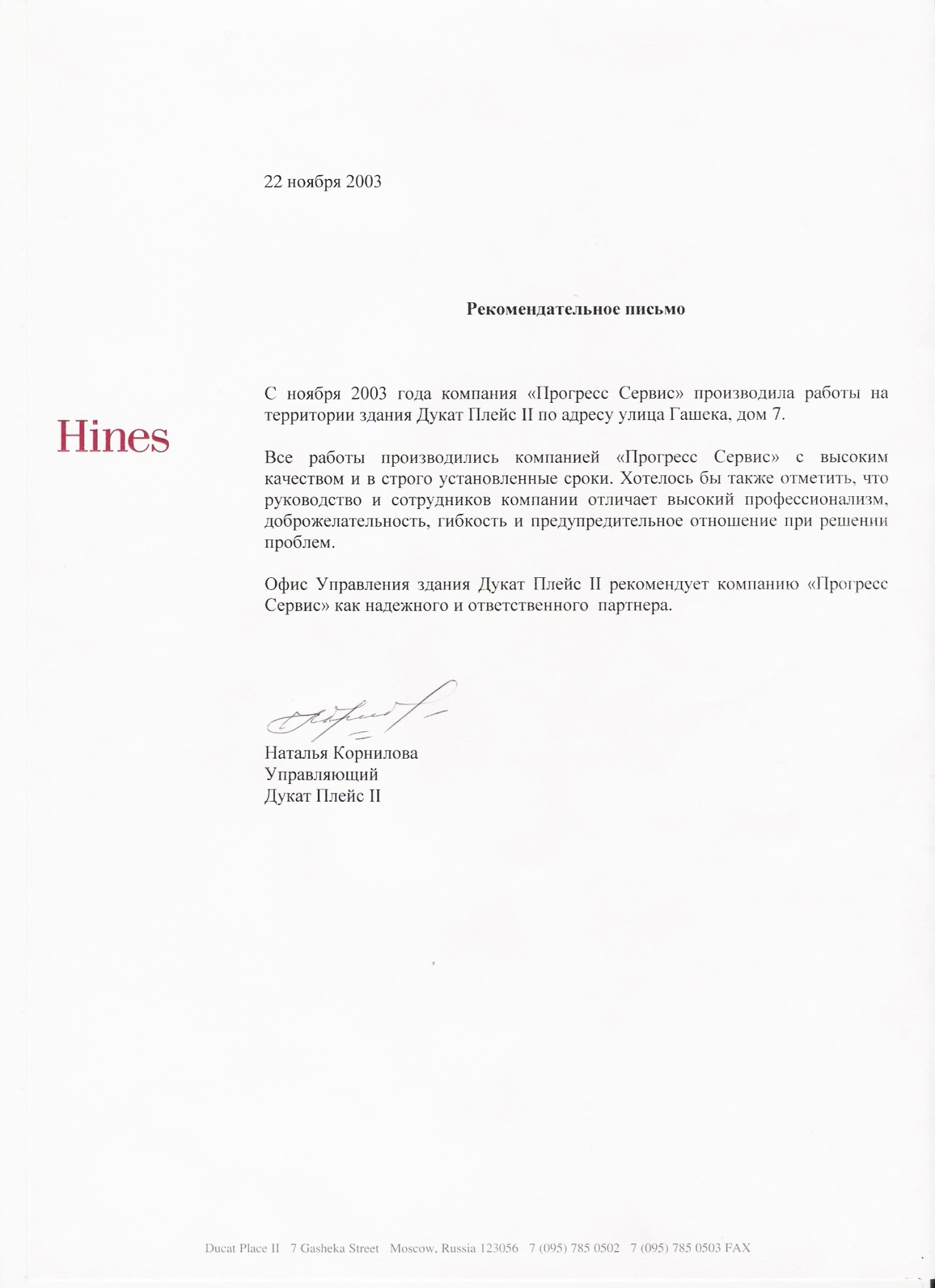 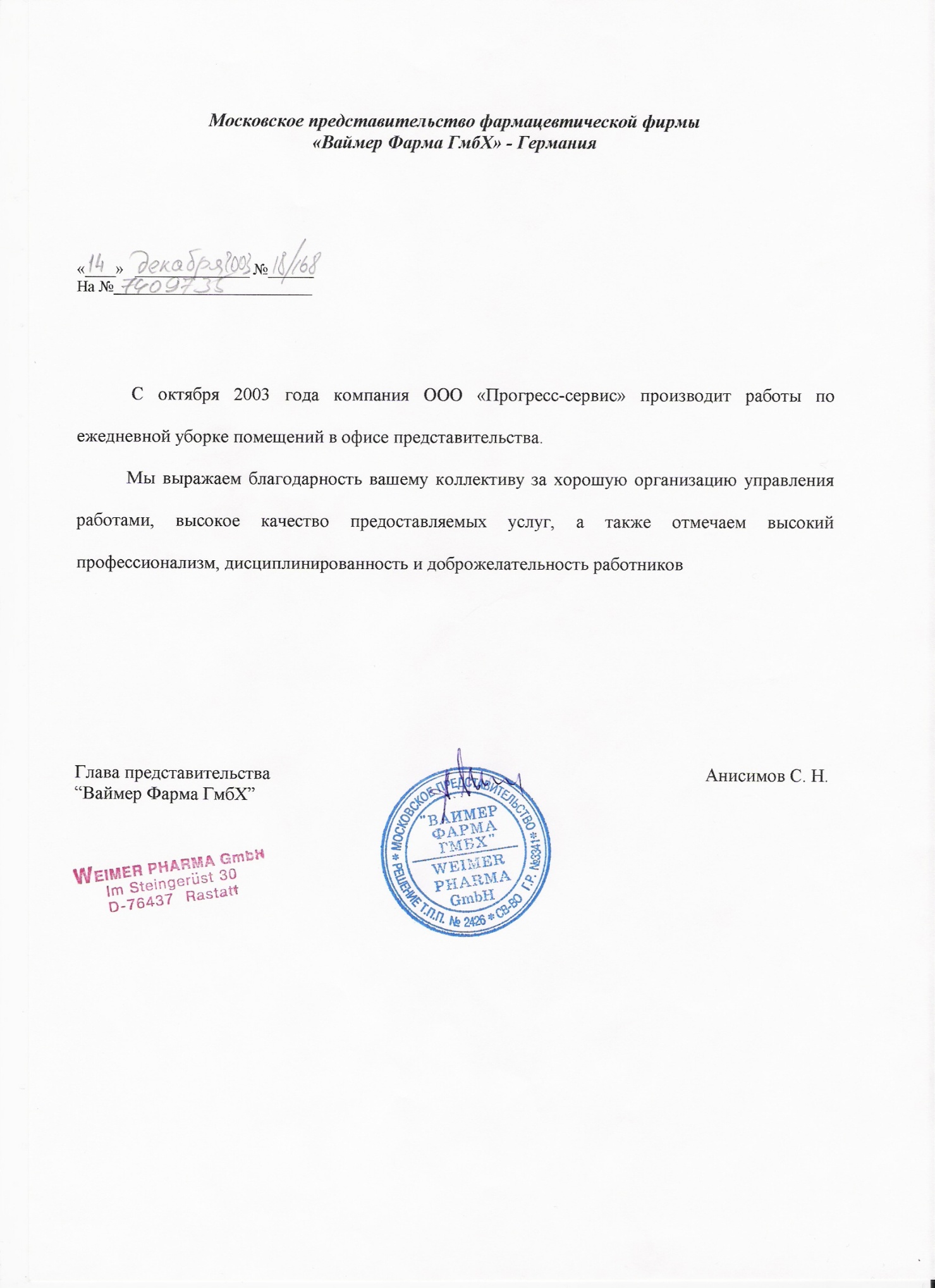 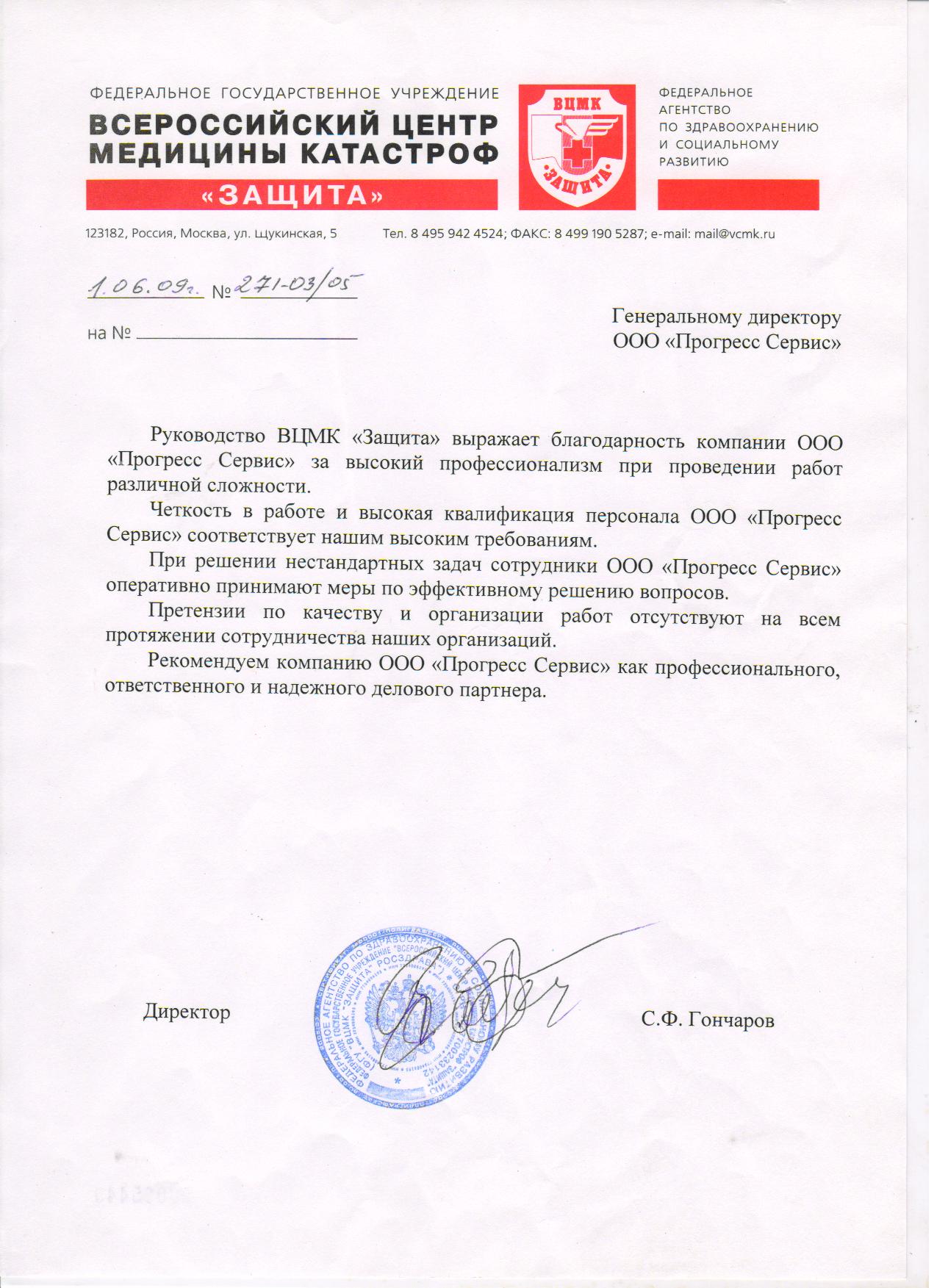 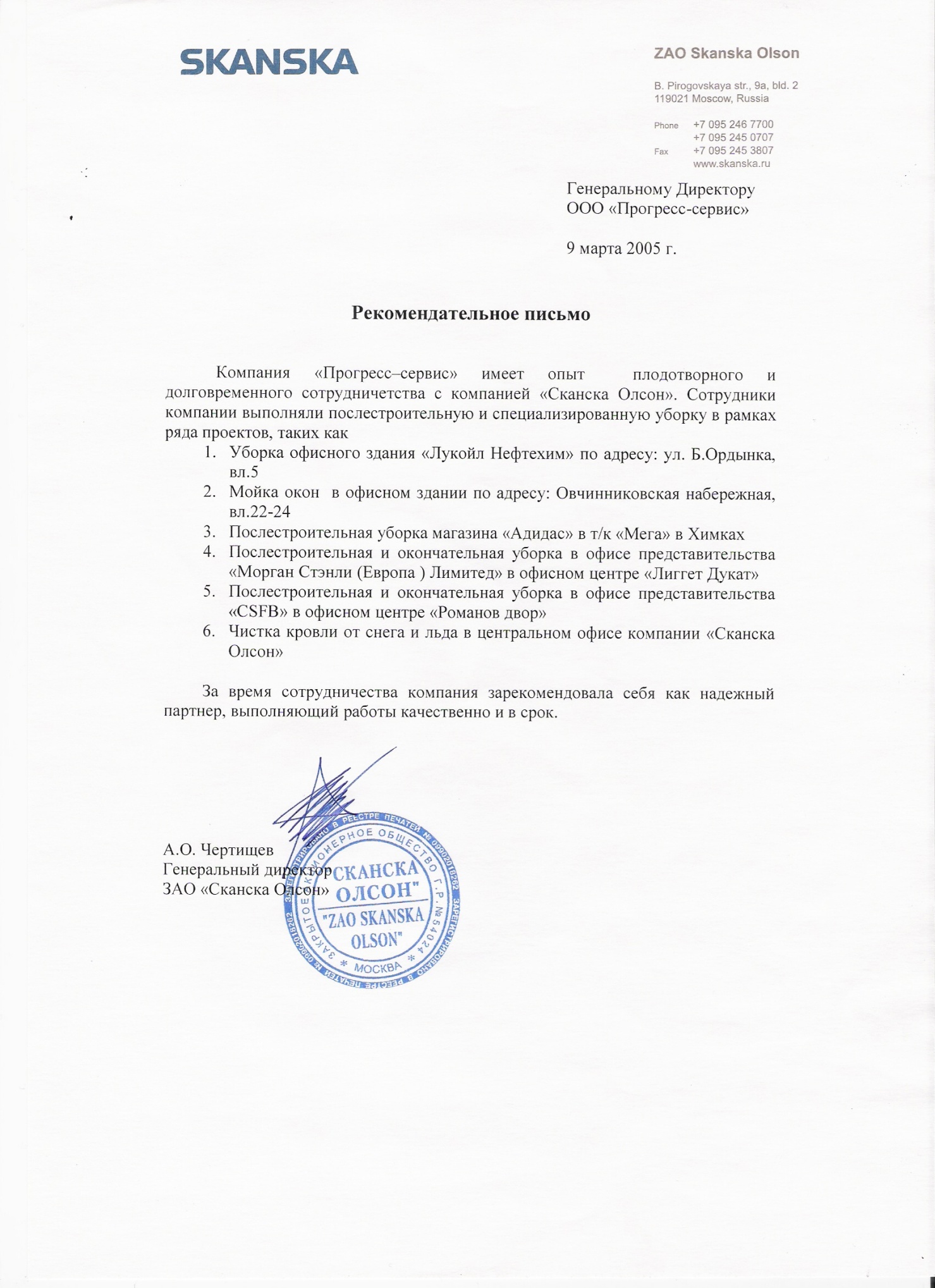 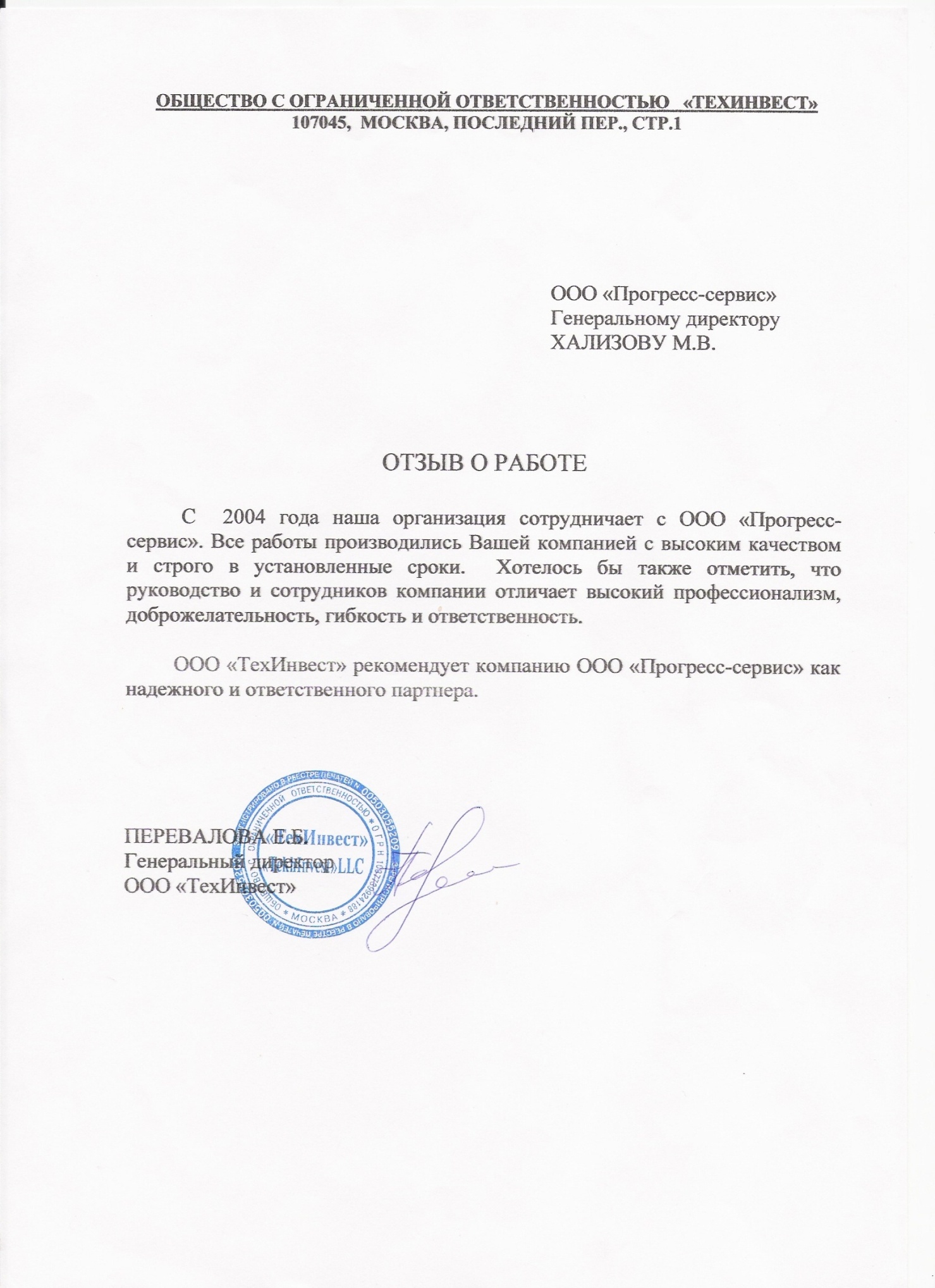 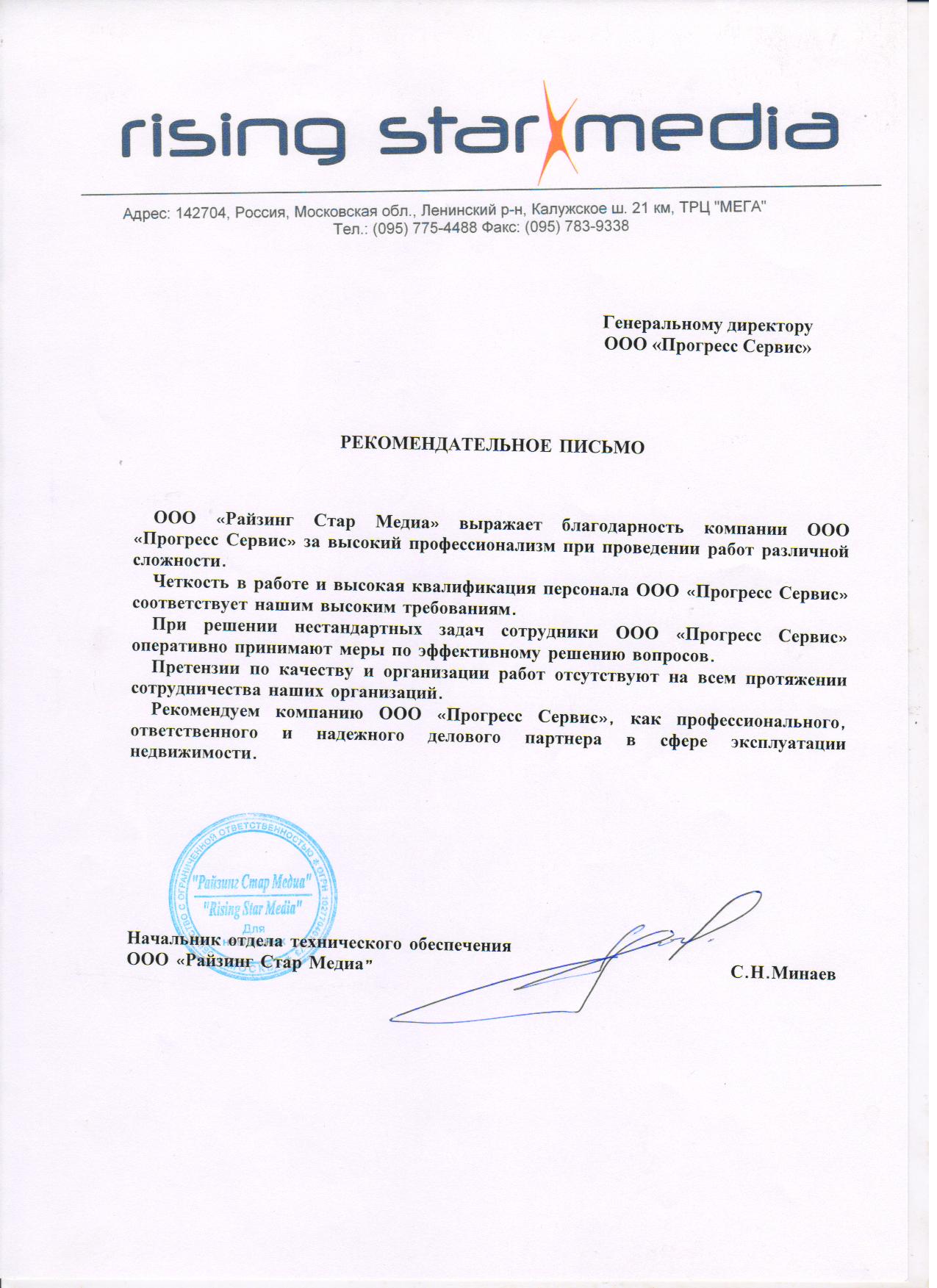 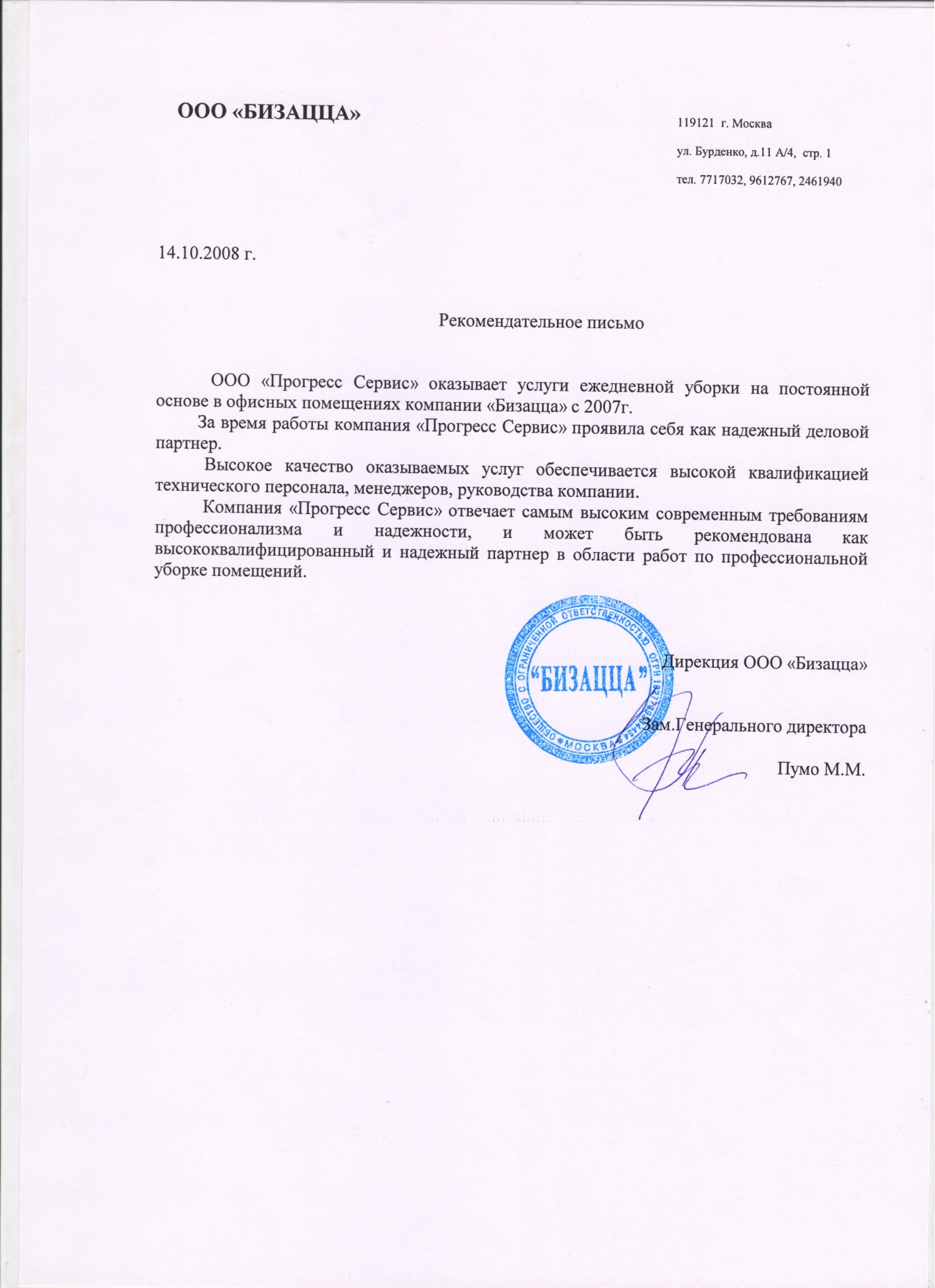 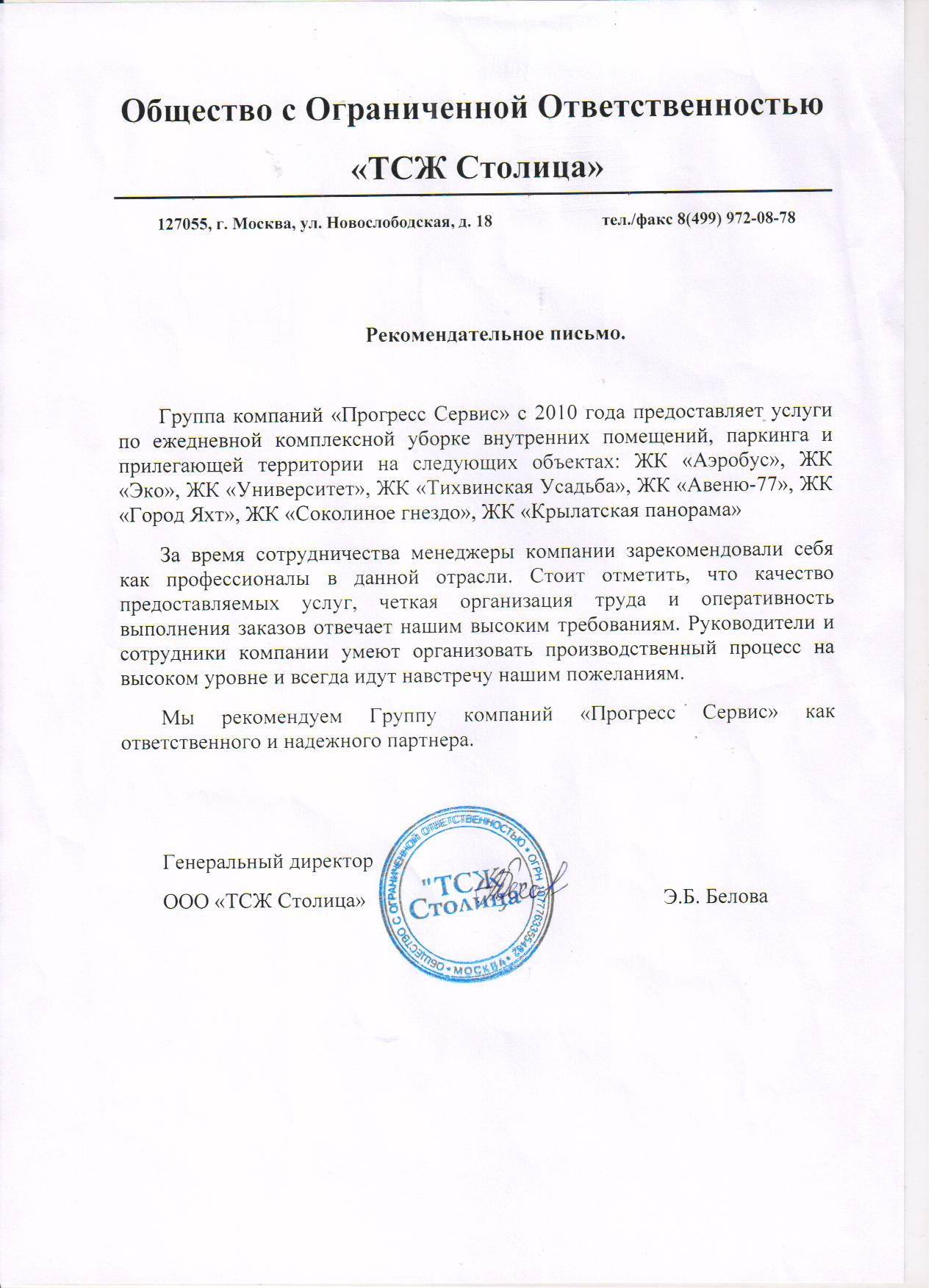 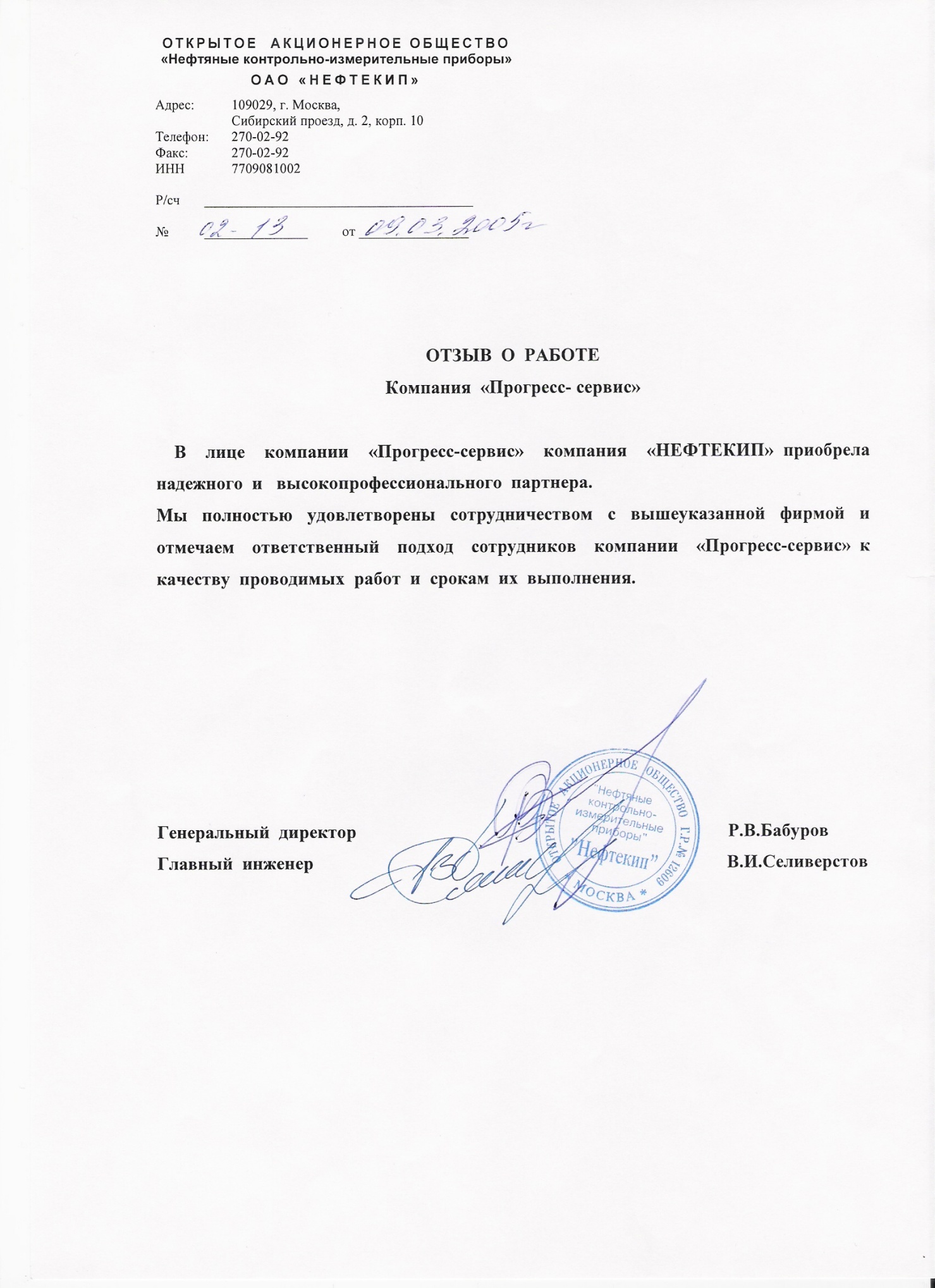 